Currículum para la selección de personal del Centro de Magisterio “La Inmaculada”DATOS PERSONALESEVALUACIÓN DE LA ANECA O DEVA2. ACTIVIDAD DOCENTE 2.a. Docencia en titulaciones oficiales universitarias2.b. Docencia universitaria no reglada2.c. Docencia no universitaria2.d-e. Actividades de formación e innovación docente y material universitario. Otros méritos docentes.3. ACTIVIDAD INVESTIGADORA4. ACTIVIDAD PROFESIONAL EN RELACIÓN CON LA PLAZA4.b. Estudios, proyectos, informes y otros méritos profesionales.5. OTROS MÉRITOS (Indique otros méritos no contemplados en los puntos anteriores que considere importantes)	Declaro bajo mi responsabilidad que los datos reseñados son ciertos y me comprometo a cumplir los requisitos de la convocatoria. IMPORTANTE: La justificación documental de cada uno de los méritos alegados en el currículum, se podrán requerir una vez pasada la fase de preselecciónCentro de Magisterio La Inmaculada (Arzobispado de Granada) en cumplimiento del Reglamento Europeo 2016/679 y la LOPDGDD 3/2018 de Protección de Datos Personales y Garantías de los Derechos Digitales, le informa que los datos personales aportados por usted, van a ser incorporados a la Actividad de Tratamiento, CURRICULUMS del Centro. Dichos datos personales no serán comunicados a países no miembros de la UE, ni cedidos a ningún tipo de organización, ni pública ni privada, salvo a los que por razones de obligaciones legales y para la prestación de los servicios ofertados, así haya que hacerlo.Así mismo le informamos que la finalidad y uso de dichos datos será exclusivamente para informarle de los procesos de selección del Centro, no entendiéndose dicha información como oferta laboral vinculante, ciñéndose exclusivamente al estudio de la candidatura para cubrir posibles vacantes en el Centro.Dicho C.V y el análisis de su perfil, será destruido una vez finalizados los procesos de selección, o hasta que usted ejerza sus derechos de cancelación.Los afectados podrán ejercitar ante el Responsable del Tratamiento o ante su Delegado de Protección de Datos, los derechos de acceso, rectificación, cancelación y portabilidad de sus datos, y la limitación u oposición a su tratamiento, retirar el consentimiento en este documento aceptado e incluso interponer reclamación ante la Agencia Española de Protección de Datos.Responsable del Tratamiento: Centro de Magisterio La Inmaculada (Arzobispado de Granada). Avda. Joaquina Eguaras, 114.18013.Granada.  Tlf.- 958205861. E-mail: magisterio@cmli.esDelegado de Protección de Datos: Datasur Protección de Datos S.L.Paseo Jerónimo de Rueda s/n Edf. CIE Marcelino Camacho. 18195. Cúllar Vega. Granada. Tlf.- 958 958 230 E-mail:  dpd@data-sur.com.  Chat: www.data-sur.comGranada, ______ de _____________ de 2022						Fdo.*	 *Antes de firmar el consentimiento debe leer y comprender la información arriba indicada. 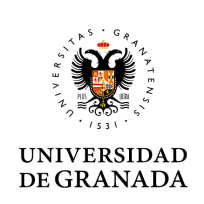 CENTRO DE MAGISTERIO“LA INMACULADA”Centro adscrito a la UNIVERSIDAD DE GRANADA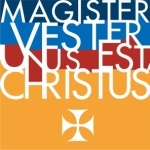 ÁREA DE CONOCIMIENTO POR LA QUE SE PRESENTACÓDIGO:    NIF:APELLIDOS Y NOMBRE:APELLIDOS Y NOMBRE:APELLIDOS Y NOMBRE:DOMICILIO:DOMICILIO:DOMICILIO:TELÉFONO:CORREO ELECTRÓNICO:CORREO ELECTRÓNICO:CORREO ELECTRÓNICO:CORREO ELECTRÓNICO:CÓDIGO POSTAL:POBLACIÓN:PROVINCIA:PROVINCIA:FECHA NAC.:LUGAR NACIMIENTO:PAÍS NACIMIENTO:PAÍS NACIMIENTO:1. FORMACIÓN ACADÉMICA1.a. Titulación principal TITULACIÓN:UNIVERSIDAD:CALIFICACIONES DEL EXPEDIENTE ACADÉMICO:(Si usted tiene asignaturas en créditos consígnelos en la tercera columna, utilizando exclusivamente las dos primeras columnas para asignaturas no consideradas por créditos)CALIFICACIONES DEL EXPEDIENTE ACADÉMICO:(Si usted tiene asignaturas en créditos consígnelos en la tercera columna, utilizando exclusivamente las dos primeras columnas para asignaturas no consideradas por créditos)CALIFICACIONES DEL EXPEDIENTE ACADÉMICO:(Si usted tiene asignaturas en créditos consígnelos en la tercera columna, utilizando exclusivamente las dos primeras columnas para asignaturas no consideradas por créditos)CALIFICACIONES DEL EXPEDIENTE ACADÉMICO:(Si usted tiene asignaturas en créditos consígnelos en la tercera columna, utilizando exclusivamente las dos primeras columnas para asignaturas no consideradas por créditos)CALIFICACIONES DEL EXPEDIENTE ACADÉMICO:(Si usted tiene asignaturas en créditos consígnelos en la tercera columna, utilizando exclusivamente las dos primeras columnas para asignaturas no consideradas por créditos)CALIFICACIONES DEL EXPEDIENTE ACADÉMICO:(Si usted tiene asignaturas en créditos consígnelos en la tercera columna, utilizando exclusivamente las dos primeras columnas para asignaturas no consideradas por créditos)CALIFICACIONES DEL EXPEDIENTE ACADÉMICO:(Si usted tiene asignaturas en créditos consígnelos en la tercera columna, utilizando exclusivamente las dos primeras columnas para asignaturas no consideradas por créditos)N.º ASIGNATURAS ANUALESN.º ASIGNATURAS CUATRIMESTRALESN.º ASIGNATURAS CUATRIMESTRALESN.º DE CRÉDITOSNO RELLENAR ESTE ESPACIOAPROBADOAPROBADONOTABLENOTABLESOBRESALIENTESOBRESALIENTEMATRÍCULA HONORMATRÍCULA HONORCONVALIDADASCONVALIDADASRECONOCIDAS (sin calificación)RECONOCIDAS (sin calificación)AÑO DE COMIENZO DE LOS ESTUDIOS:AÑO DE FIN DE LOS ESTUDIOS:1.b. Estudios de tercer cicloTÍTULO DEL PROGRAMA DE DOCTORADO:DEPARTAMENTO:UNIVERSIDAD:CALIFICACIONES DEL EXPEDIENTE ACADÉMICO DE DOCTORADO:CALIFICACIONES DEL EXPEDIENTE ACADÉMICO DE DOCTORADO:CALIFICACIONES DEL EXPEDIENTE ACADÉMICO DE DOCTORADO:CALIFICACIONES DEL EXPEDIENTE ACADÉMICO DE DOCTORADO:N.º ASIGNATURAS N.º DE CRÉDITOSNO RELLENAR ESTE ESPACIOAPROBADONOTABLESOBRESALIENTEMATRÍCULA HONORCONVALIDADASAÑO DE COMIENZO DE LOS ESTUDIOS DE DOCTORADO:SUFICIENCIA INVESTIGADORA:SI    NO FECHA:1.c. Grado de doctorTÍTULO DE LA TESIS DOCTORAL:TÍTULO DE LA TESIS DOCTORAL:DIRECTOR DE TESIS:DIRECTOR DE TESIS:DEPARTAMENTO:DEPARTAMENTO:UNIVERSIDAD:UNIVERSIDAD:CALIFICACIÓN TESIS DOCTORAL:FECHA EXPEDICIÓNDEL TÍTULO DE DOCTOR:INFORME O EVALUACIÓN FAVORABLE EMITIDO CON FECHA:1.d. Cursos universitarios de postgradoTítulo del curso:Universidad:Créditos/horasFecha:123451.e. Otras titulacionesTítulo:Universidad:Fecha:123Categoría:Actividad:Organismo:Fecha inicio:Fecha fin:12345Categoría:Actividad:Organismo:Fecha inicio:Fecha fin:12345Categoría:Actividad:Organismo:Fecha inicio:Fecha fin:123453.a. PublicacionesExpresadas en Anexo organizado según los siguientes apartados1. LIBROS:Citar autor/es, título, editorial, lugar de edición, año de edición y páginas  2. CAPÍTULOS DE LIBROS:Citar autor/es, título del capítulo, título del libro, editorial, lugar de edición, año de edición y páginas3. PUBLICACIONES EN REVISTAS:Citar autor/es, título, revista, volumen, páginas y fecha de publicación3.b. Ponencias y comunicaciones en congresos y reuniones científicas (no incluir la mera asistencia)Citar en Anexo: autor/es, tipo de participación, título, nombre del congreso o reunión, lugar de celebración y fecha3.c. Becas de investigación y estancias en otras universidades y centros de investigación(Denominación de la beca, organismo que la concede y fecha de inicio y finalización de la misma)3.c. Becas de investigación y estancias en otras universidades y centros de investigación(Denominación de la beca, organismo que la concede y fecha de inicio y finalización de la misma)3.c. Becas de investigación y estancias en otras universidades y centros de investigación(Denominación de la beca, organismo que la concede y fecha de inicio y finalización de la misma)3.c. Becas de investigación y estancias en otras universidades y centros de investigación(Denominación de la beca, organismo que la concede y fecha de inicio y finalización de la misma)3.c. Becas de investigación y estancias en otras universidades y centros de investigación(Denominación de la beca, organismo que la concede y fecha de inicio y finalización de la misma)Beca:Organismo:Fecha inicio:Fecha fin:Fecha fin:123453.d-e. Participación en Proyectos de investigación y Contratos de investigación (organismo o entidad, periodo, investigador principal, financiación)3.f. Dirección de tesis doctorales, tesinas y otros trabajos de investigación (título, persona y fecha)3.g-h. Patentes. Exposiciones, estrenos y trabajos de creación artística3.i. Otros méritos de investigación (Indique otros méritos de investigación que considere importantes)4.a. Experiencia profesional4.a. Experiencia profesional4.a. Experiencia profesional4.a. Experiencia profesional4.a. Experiencia profesional4.a. Experiencia profesionalCategoría:Actividad:Organismo:Fecha inicio:Fecha fin:12345